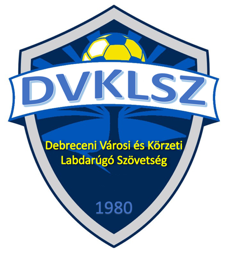 ÁTIGAZOLÓ LAPKérjük átigazolásátDátum:	2023. …………………………………..			………………………………….	………………………………….	Sportoló aláírása	DVKLSZ	Sportoló neveTagsági Igazolvány számaJelenlegi csapataÚj csapat neve